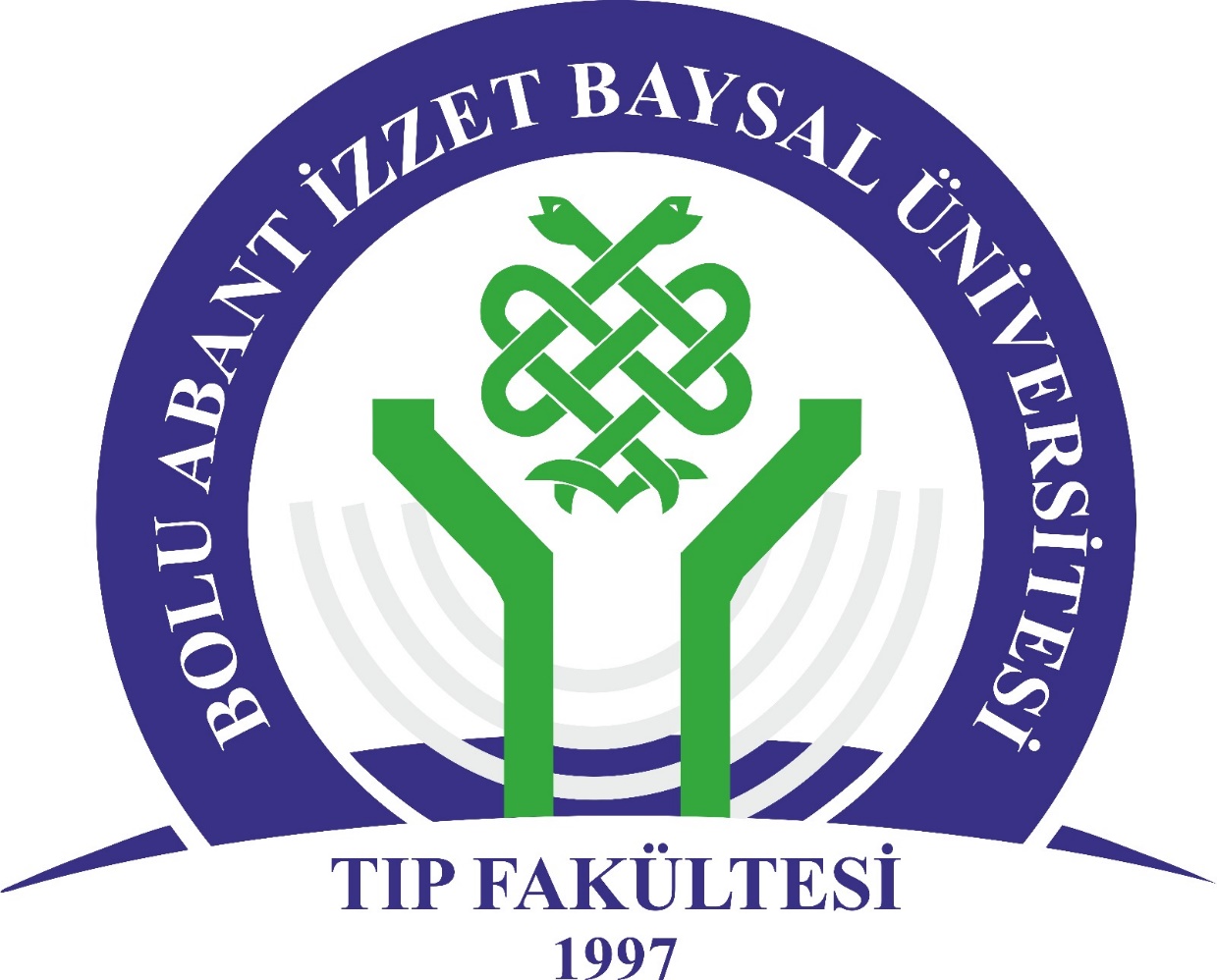 BOLU ABANT İZZET BAYSAL ÜNİVERSİTESİ TIP FAKÜLTESİTIPTA UZMANLIK TEZİ YAZIM KILAVUZUBOLU ABANT İZZET BAYSAL ÜNİVERSİTESİ TIP FAKÜLTESİTIPTA UZMANLIK TEZİ YAZIM KILAVUZUBu kılavuzun amacı Bolu Abant İzzet Baysal Üniversitesi Tıp Fakültesi’nde yapılacak olan Tıpta Uzmanlık Tezlerinin yazma esaslarını belirlemektir. YASAL DAYANAK VE AÇIKLAMALAR26/04/2014 tarih ve 28983 sayılı resmi gazetede yayınlanan ‘’Tıpta ve Diş Hekimliğinde Uzmanlık Eğitimi Yönetmeliği’’nin 19. maddesine göre;(1) Uzmanlık öğrencisinin ana dalda uzmanlık eğitimi bitirme sınavına girebilmesi için tez hazırlaması zorunludur.(2) Uzmanlık eğitimi süresinin ilk yarısı içinde ilgili anabilim dalının akademik kurulunca uzmanlık öğrencisine bir tez danışmanı belirlenir. Uzmanlık dalı ile ilgili, orijinal, bilimsel ve yayınlanabilir özellikte olmasına azami dikkat edilecek olan tez konusu tez danışmanı tarafından belirlenir. Tez danışmanın kılavuzluğunda hazırlanan tez önerisi, konusu, amacı, gereç ve yöntemi kapsayacak bir şekilde, anabilim dalı akademik kurulu onayına sunulur. Akademik kurul tarafından kabul edilen tez konusu dekanlığa bildirilir ve Etik Kurula başvuru yapılabilmesi için çalışmalar başlatılır. (3) Tez, en geç uzmanlık eğitimi süresinin bitiminden üç ay öncesinde, ilgili uzmanlık alanı eğiticilerinden en az birinin kurum dışından olduğu en az üç asıl ve iki yedek üyeden (kurum dışı asil üyenin yedeği de tercihen kurum dışından belirlenir) oluşan jüriye sunulmak üzere anabilim dalı başkanlığına teslim edilir, anabilim dalı başkanlığı belirlenen bu jüri ile beraber sınavın tarih ve saatini içeren yazıyı görüşülmek üzere dekanlığa bildirir.(4) Tez savunma jürisi en geç bir ay içerisinde toplanır. Uzmanlık öğrencisi, tez savunmasını jüri huzurunda ve sözlü olarak yapar, jüri değerlendirme sonucunu tez sınavı tutanağını doldurmak suretiyle yazılı ve gerekçeli olarak hem anabilim dalı başkanına ve hem de uzmanlık öğrencisine bildirir. (5) Jüri tez çalışmasını yeterli bulmazsa, bunu yazılı ve gerekçeli olarak hem anabilim dalı başkanına ve hem de uzmanlık öğrencisine bildirir. Bu eksikliklerin tamamlanması için anabilim dalı akademik kurulu tarafından uzmanlık öğrencisine altı aylık ek bir süre verilmesi önerisi dekanlığa iletilir. Bu sürenin uzmanlık eğitimini aşan kısmı uzmanlık eğitimi süresine eklenir. Bu süreden önce de düzeltmeler yapılıp anabilim dalı başkanına tez teslim edilebilir. Bu durumda tez jürisi oluşturulması ile ilgili işlemler tekrarlanır. (6) Tezin ikinci defa kabul edilmemesi halinde, uzmanlık öğrencisinin uzmanlık öğrenciliği ile ilişiği kesilir. İlişiği kesilen uzmanlık öğrencisi iki yıl içinde uzman adayı olarak aynı kurumda aynı tezini tamamlayabilir ya da uygun görülen yeni bir tezi yapabilir. Bu süre içinde de tezini sunamayan veya tezi kabul edilmeyen uzman adayının uzmanlık eğitimi ile ilişiği kesilir. Bu şekilde ilişiği kesilenlerden daha sonra girdikleri uzmanlık eğitimi giriş sınavına göre uzmanlık eğitimine başlayanlar hakkında Tıpta ve Dişte Uzmanlık Eğitimi Yönetmeliğinin 16. maddesi hükümlerine göre işlem yapılır.GENEL KURALLARTezler ISO A4 standardında (212 x 297 mm, 80 g/m2) beyaz birinci hamur kâğıda yazılmalı ve çoğaltılırken özellikleri bozulmamalıdır. Kopyalar net ve okunaklı olmalıdır. Tezler, bilgisayar ortamında (Windows, Macintosh) , gelişmiş bir sözcük işlem paket programı (Microsoft Word) ve tercihen Endnote veya Mendeley gibi referans yönetim araçlarıyla yazılmalı, lazer ya da lazer kalitesinde çıktı veren bir bilgisayar yazıcısından kâğıdın yalnızca bir yüzüne basılmalıdır. Tezin hiçbir bölümünde elle ya da daktilo ile yapılan düzeltmeler, silintiler, kazıntılar kabul edilmez.Tez dili açık, yalın ve bilimsel metne uygun olmalıdır. Tez, Türkçe yazım kurallarına uygun bir Türkçe ile yazılmalı, Türkçe karşılığı yerleşmiş sözcükler için Türkçe karşılık kullanılmalıdır. İyelik ifade eden sözcükler (yaptım, gördüm, buldum, çalışmamızda, araştırmamızda, bilim dalımızda, vb.) kullanılmamalıdır. Bunların yerine üçüncü şahıs ve edilgenlik ifade eden sözcükler (yapıldı, bu çalışmada, bilim dalında vb.) tercih edilmelidir. Türkçe yazım, noktalama ve imla kuralları açısından Türk Dil Kurumu’nun imla kılavuzuna ve Türkçe sözlükte yer alan kurallara uyulmalıdır. Metinde geçen terimler ve kimyasal madde isimleri Türkçe olarak yazılmalıdır. Zorunlu olarak yabancı dilden yazılması gereken kelimeler ilgili anabilim dalının terminoloji kullanım biçimine uygun yazılmalıdır. Cümlelere sayı ile başlayacaksa bu sayı rakamla değil, yazıyla ifade edilmelidir. Ondalık sayı kullanımında virgül tercih edilmelidir.Ölçüm birimleri (boy, ağırlık vb) metrik sistemle (metre, kilogram, litre vb) ya da ondalık birimleri ile (santimetre, gram, mililitre vb) yazılmalıdır. Isı değerlerinde Celsius derecelendirmesi, kan basınçlarında milimetre cıva değerleri verilmelidir. Bütün hematolojik ve biyokimyasal ölçümlerde “International System of Units” (SI) tarafından kabul edilen metrik sistem terimleri kullanılmalıdır. Birimlere ilişkin kısaltmaların sonuna nokta konmamalıdır.Tezde yazı karakteri olarak Times New Roman kullanılmalı; ana metnin harf boyutu 12 punto, dipnotlar 10 punto olmalıdır. Birinci derece başlıklar 14 punto, ikinci ve üçüncü derece başlıklar 12 punto olmalıdır. Tek sayfaya sığdırılan tablo ve şekillerde daha küçük karakterler de kullanılabilir. Yazı metni dik ve normal harflerle yazılır. Koyu (bold) harfler başlıklarda kullanılır, diğer italik, koyu italik ve altı çizili gibi yazım şekilleri rasgele kullanılmamalıdır, bunların kullanımları özel ve gerekli durumlarla sınırlı kalmalıdır. Yazımda noktalama işaretlerinden sonra bir karakterlik boşluk bırakılmalı, noktalama işaretlerinden önce ara verilmemelidir. Metin sonunda kaynak numarası verildikten sonra nokta konulur. Tezin ana metni ve kaynaklar 2’lik satır aralığı ile yazılmalıdır. Şekil ve tabloların açıklamaları ise 1’lik satır aralığı ile yazılabilir. Her yeni paragraf için satır başı yapılmalıdır. Bir paragrafın ilk satırı sayfanın son satırı, paragrafın son satırı da sayfanın ilk satırı olarak yazılamaz. Ana başlıklar ile alt başlıklar arasında konuyu açıklayıcı veya bağlantı sağlayıcı paragrafların bulunmasına dikkat edilir.Birinci derecede bölüm başlıkları (Giriş ve amaç, Genel Bilgiler vb) büyük 14 puntoluk harfler ile ortalı ve koyu (bold) olarak yazılır. İkinci derecedeki alt bölüm başlıkları ise büyük ve 12 puntoluk harflerle koyu (bold) şekilde yazılır. Üçüncü derece ve daha sonraki alt bölüm başlıklarında ilk kelimenin ilk harfi dışında tüm kelimeler küçük harfle başlatılır ve koyu (bold) yazılır. İkinci ve üçüncü derece başlıklarda "ve", "veya", "ile” gibi bağlaçlar küçük harf ile yazılmalıdır. Giriş ve sonuç dışındaki bölüm ve alt bölüm başlıkları tercih edilen sisteme göre numaralandırılır. Bir bölümde eğer alt başlıklar verilecekse, alt başlıkların sayısı en az iki olmalıdır.Sayfa DüzeniSayfanın tüm kenarlarından 2.5 cm boşluk bırakılmalıdır. Yazı bloklanarak sol ve sağ sınırlara göre hizalanır. Tezin herhangi bir sayfasında, metin içerisine yazıldığında konuyu dağıtıcı ve okumada sürekliliği engelleyici nitelikteki çok kısa ve öz açıklamalar, birkaç satırı aşmamak koşulu ile aynı sayfanın altına dipnot olarak verilebilir. Sayfanın sonunda yer alacak olan dipnotlar, ana metinden çizilen sürekli bir çizgi ile ayrılmalıdır. Dipnotlar, metin bloğu dışına taşmamalı, 10 punto ile ve tek satır aralığı ile yazılmalıdır.Sayfa NumaralamaDış ve iç kapak dışında tezin tüm sayfaları numaralanır. Tezin kapaklar ile metin arası kısmı Romen Rakamları ile (i, ii, iii, iv,...), metin ve sonrası kısmı ise Normal Rakamlar ile (1, 2, 3,...) numaralanır. Sayfa numaraları sayfaları sağ üst tarafında yazılmalıdır. Sayfa numaralarının önüne ve arkasına çizgi, parentez vb. bir karakter konulmamalıdır.Tablo ve ŞekillerTezde geçen tablolar, şekiller ve formüller bilgisayar ortamında oluşturulmalıdır. Tezde yer alan tüm tablo ve şekillere metin içerisinde atıf yapılmalıdır. Tablo dışındaki tüm resimlemeler şekil olarak adlandırılır. Tüm tablo ve şekillerin kendine ait bir numarası olmalıdır. Numaralandırma rakamla olmalıdır. Tablo ve şekiller metin içinde bahsedildikleri yere en yakın şekilde konumlandırılmalı, mümkünse aynı sayfada olmalıdır. Tablo açıklamaları (başlığı) tablonun üstüne yazılmalı, şekil açıklamaları ise şeklin altına yazılmalıdır, bu açıklamalar kısa ve öz olmalıdır. Kullanılacaksa fotoğraflarda kimlik anlaşılmamalıdır. Tüm fotoğraflarda izin alındığı da belirtilmelidir. Fotoğraflar tezin bütün nüshalarında orijinale yakın kalitede, renkli fotoğrafların kopyası da renkli olmalı ve “scanner” ile taranarak ya da fotokopi ile çoğaltılarak sayfaya yerleştirilmelidir.Metin içinde kaynak göstermeTezde yer alan ve yazarın kendi ürünü olmayan her türlü ifade, bulgu, bağıntı, şekil, çizelge vb. gibi tüm alıntılarda kaynak gösterilmelidir. Tez içinde atıfta bulunulan her kaynak, kaynaklar dizininde mutlaka bulunmalıdır. Tez içinde bir başka kaynaktan birden fazla cümle içeren bir bölüm aynen alınmamalıdır. İntihal ve telif hakları nedeniyle alıntı yapılacak şekil ve tablolarla ilgili sorun ortaya çıkacağından bu tür alıntı yapılmamaya dikkat edilmelidir. Cümle ve kelime yapısı değiştirilerek yapılan alıntılarda ise mutlaka kaynak gösterilmelidir. Kaynaklar metinde Harvard Reference Format-1 stili ile (Roden, 2004) verilmelidir. Kaynaklar yayımlandığı orijinal dilinde yazılmalı ve cümle sonunda verilmelidir. Kuriachan ve ark. yaptığı çalışmada… şeklinde bir cümlede kaynak yazılacak ise kaynak Kuriachan ve ark. (Kuriachan ve ark., 2015 / Kuriachan et al., 2015) yaptığı çalışmada… şeklinde isimden hemen sonra yazılmalıdır. 1.	Kaynak tek yazarlı ise (Roden, 2004) şeklinde verilmelidir.2.	Kaynak 2 veya 3 yazarlı ise tüm yazarlar yazılarak (Araz, Balat and Araz, 2012) şeklinde verilmelidir.3.	Kaynak üçten çok yazarlı ise ilk isim yazılıp sonrasına “et al” eklenerek (Smetana et al., 2011) şeklinde yazılmalıdır.Hazırlanacak olan tezde yer alması gereken başlıklar ve sıraları aşağıdaki şekilde olmalıdır:1. Kapak Kısmı1. 1. Dış Kapak1. 2. İç Kapak 2.  Etik kurul onay belgesi3.  Etik ilkelere uyulduğuna ilişkin beyan4.  Tez onay belgesi5.  Ön Kısım 5. 1. Teşekkür yazısı 5. 2. İçindekiler5. 3. Tablo Listesi5. 4. Şekil Listesi5. 5. Kısaltmalar5. 6. Türkçe Özet5. 7. İngilizce Özet6. Metin Kısmı6. 1. Giriş 6. 2. Genel Bilgiler 6. 3. Gereç (Hastalar) ve Yöntem 6. 4. Bulgular 6. 5. Tartışma 6. 6. Sonuçlar 7. Kaynaklar ve Ekler Kısmı7. 1. Kaynaklar7. 2. EklerKAPAK KISMI1.1. Dış KapakTezin dış kapağında tezin ismi 16 punto olmalı ve büyük harflerle yazılmalıdır. Tezin adı eksiksiz olarak kapakta yer almalı ve bir satırdan daha uzun olduğunda, satırlar arasında 2 aralık boşluk bırakılmalıdır. Tezin kapak yazılarında kısaltma yapılmamalıdır. Dış kapakta 200-300 g beyaz krome karton kullanılmalıdır.Dış kapak sayfasında sayfanın ortasında yerleştirilmiş olarak şu bölümler bulunmalıdır;Fakülte logosuTCBOLU ABANT İZZET BAYSAL ÜNİVERSİTESİ TIP FAKÜLTESİ….ANABİLİM DALITezin adı (BÜYÜK HARFLERLE-16 punto, sözcük bölmeden)Dr. Adı-SOYADIUZMANLIK TEZİYılBOLU1. 2.  İç Kapak İç kapak sayfasının içeriği ve sayfa düzeni, dış kapağa benzer olmalıdır, ancak bu sayfada 7. UZMANLIK TEZİ ile 8. Yıl arasına danışman öğretim üyesinin Adı-SOYADI yazılmalıdır.2. ETİK KURUL ONAY BELGESİTez için onay veren yerel Etik Kurulun adı ve kararın sayısını gösteren yazı eklenmelidir.3.  ETİK İLKELERE UYULDUĞUNA İLİŞKİN BEYANBu bölümde tezin yazılmasında bilimsel ve etik kurallara uyulduğu, başkalarının eserinden yararlanılması halinde atıfta bulunulduğu, kullanılan verilerde herhangi bir tahrifat yapılmadığı ve bu tezin bir kısmı veya tamamının başka bir yerde tez çalışması olarak sunulmadığı beyan edilir.4.  TEZ ONAY SAYFASITez onay sayfası son kısımda yer almalıdır. “Bu tez ../../.... tarihinde aşağıdaki jüri tarafından oybirliği/ oy çokluğu ile kabul edilmiştir” yazısının yaklaşık 3 cm altında jüri üyelerinin adı-soyadları yazılmalı ve karşılarındaki çizginin üstü imza için boş bırakılmalıdır. Üyelerin akademik unvanı, adı ve soyadı açık ve eksiksiz olarak yazılmalıdır. Danışman öğretim üyesinin ad-soyadının yanında parantez içinde (Danışman) ifadesi yer almalıdır. 5. ÖN KISIMBuradaki her bir bölüm ayrı bir sayfada olmalıdır.5. 1. TeşekkürTez çalışmasında ve tezin hazırlanmasında doğrudan katkısı bulunan kişiler, eğitimde katkısı olan anabilim/bilim dalı öğretim üyeleri ile doğrudan ilgili olmadıkları halde, olağan görevleri dışında katkıda bulunan kişi ve kuruluşlara teşekkür edilir, bu bölüm bir sayfayı aşmamalıdır. 5. 2. İçindekilerİçindekiler kısmında, bölümlendirmeye uygun bir biçimde, özetten başlayarak, tezin tüm kısımları ve EK’ler metin içindeki düzenlendikleri sırada alt alta yazılarak ve karşılarına bulundukları sayfa numaraları konularak hazırlanır.5. 3. Tablo ListesiTezin bu kısmında toplu olarak tablo numarası, tablonun üst yazısı ve en sağda da sayfa numarası gösterilmelidir.5. 4. Şekil Listesi	Tezin bu kısmında ise toplu olarak şekil numarası, şeklin alt yazısı ve en sağda da sayfa numarası gösterilmelidir.5. 5. KısaltmalarTezde kullanılan kısaltmalar “Kısaltmalar” başlığı altında ve alfabetik sırayla dizilir ve her kısaltmanın karşısına açılımı belirtilir. Tezde kısaltmalar sık yinelenecekse yapılmalıdır, yapılan kısaltmalar metinde ilk geçtikleri yerde parantez içinde sadece bir defa açıklanır. Kısaltmalar terimlerin Türkçelerine göre yapılmalıdır, yabancı dilden olan yerleşik kısaltmalar ise yine ilk geçtikleri yerde parantez içinde açıklanmaları şartıyla aynen de kullanılabilirler (UNICEF, WHO,,,gibi). Kısaltmanın sonuna eklenecek takı kısaltmaya uygun şekilde olmalıdır (BAİBÜ’ye, ATP’nin,,, gibi)5. 6. Türkçe Özet Türkçe özette, tezde ele alınan problem kısaca tanıtılır, kullanılan yöntemler ve ulaşılan sonuçlar belirtilir, ayrıca kaynak verilmez. Özet yapılan çalışmayı yansıtacak biçimde olmalı ve çalışmanın orijinal yönü vurgulanmalıdır. Özet “yapılandırılmış özet” biçiminde düzenlenmeli ve şu alt başlıkları içermelidir: Amaç, Gereç ve Yöntem, Bulgular, Sonuç.  Özet en fazla 300 kelime olmalıdır ve iki sayfayı geçmemelidir. Türkçe özet sayfasının altına tezin ilgi alanını tespite yönelik 4 ile 8 kelimeden oluşan Türkçe anahtar kelimeler verilmelidir. Anahtar kelimeler Index Medicus’taki tıbbi konu başlıklarından (Medical Subject Headings) seçilmeli ve alfabetik olarak sıralanmalıdır. 5. 7. İngilizce Özetİngilizce özet Türkçe özetin karşılığıdır. İngilizce özetin başlığı, tezin yabancı dildeki adı olarak diğer bölüm başlıkları gibi yazılır. Başlığın hemen altında, büyük harflerle (Abstract) yazılacaktır. İngilizce özet de Türkçe özet gibi yapılandırılmış olarak yazılmalı ve Background, Material and Methods, Results ve Conclusion kısımlarını içermelidir.  İngilizce özet en fazla 300 kelime olmalıdır ve iki sayfayı geçmemelidir.İngilizce özet sayfasının altına tezin ilgi alanını tespite yönelik 4 ile 8 kelimeden oluşan Key words verilmelidir. Anahtar kelimeler Index Medicus’taki tıbbi konu başlıklarından (Medical Subject Headings) seçilmeli ve alfabetik olarak sıralanmalıdır. 6. METİN KISMI6. 1. Giriş BölümüBu bölümde çalışmanın amacı, hipotezi ve kapsamı konusunda hazırlayıcı ve yönlendirici nitelikte bilgiler verilir. Çalışmanın bilime katkısı ve yöntem açısından hedeflediği yenilikler belirtilir. Bu bölüm 1-2 sayfa uzunlukta olup, genel bilgilerden ayrı olmalıdır. 6. 2. Genel Bilgiler BölümüBu bölümde tezin dayandığı konu ile ilgili temel bilgilere yer verilir. Tez konusu ve mevcut problemin çözümü ile ilgili önceki çalışmaların ana-fikirleri, metotları ve sonuçları gibi okuyucuyu konuya hazırlayıcı nitelikteki bilgilerden gerekli görülenlere bir düzen içinde sentezlenmiş özetleriyle yer verilir. Bu bölümde, tez konusunun niteliğine göre farklı başlıklar ya da alt başlıklar verilebilir.  Genel Bilgiler bölümünün sayfa sayısı tezin toplam sayfasının 1/3’ünü geçmemelidir.6. 3. Gereç ve Yöntem BölümüBu bölümde tez çalışmasında kullanılan gereç ve yöntem ayrıntılı olarak açıklanır. Giriş bölümünde oluşturulan hipotezlerin nasıl test edildiği, kullanılan laboratuvar ve gözlem teknikleri, anketler, kullanılan materyalin nitelikleri, ölçüm teknikleri, yapılan tedavi veya girişimler anlatılır. Veri elde etme biçimleri, kontrol ve deney grupları tanımlanır. Verilerin istatistiksel analiz yöntemleri belirtilir. Gerekirse bu bölüm, birkaç alt bölüm şeklinde verilebilir. Örneğin ‘tanımlar’, ‘hasta grubu’, ‘kontrol grubu’, ‘istatistiksel analiz’, ‘tedavi yöntemleri’ gibi…Araştırma için alınan yerel Etik Kurul adı-Onay Numarası ve TÜBİTAK, BAİBÜ Bilimsel Araştırma Projeleri Komisyonu veya bir başka bir kurum tarafından desteklendi ise kurum adı-proje numarası bu bölümün başlangıç kısmında verilmelidir. Deneysel çalışmalarda ise çalışmanın yapıldığı kurum (Abant İzzet Baysal Üniversitesi Deney Hayvanları Uygulama ve Araştırma Merkezi,,, gibi) belirtilmelidir. Laboratuvar olanaklarının kullanıldığı çalışmalarda çalışmanın ilgili kısmının yapıldığı laboratuvar belirtilmelidir. Klinik çalışmalarda hastaların yaş, cinsiyet ve diğer önemli özellikleri belirtilmelidir. Belli bir hasta grubunda yapılan çalışmalarda niçin bu hasta grubunda çalışma yapıldığı belirtilmelidir. Kullanılan kitlerde ve teknik cihazlarda üretici firmanın ismi ve adresi parantez içinde verilmelidir. Kullanılan yöntem tüm ayrıntısı ile belirtilmeli, eğer daha önce uygulanan bir yöntem kullanılıyorsa bu yöntemin referansı parantez içinde verilmelidir. Kullanılan ilaç ya da kimyasalların generik isimleri, dozları ve uygulama yolları belirtilmelidir. Klinik çalışmalarda Etik Kurallara ve Helsinki Deklerasyonuna uygunluğun belirtilmesi gereklidir. Laboratuvar hayvanının kullanıldığı deneysel çalışmalarda Avrupa Konseyi’nin önerdiği standartlara (European Convention For the Protection of Vertebrate Animals Used for Experimental and Other Scientific Purposes (ETS 123) uyulması ve bu hususun belirtilmesi gereklidir.Çalışmanın yöntemi (prospektif, retrospektif, randomize, kontrollü) belirtilmelidir. Randomizasyon için hangi yöntemin (bilgisayar, yazı-tura, random sayılar tablosu vb) belirtilmesi uygun olur. Randomize klinik çalışmalarda bütün çalışma elemanları, çalışma protokolu, randomizasyon yöntemi, tedavi gruplarının belirlenmesi, maskeleme (blinding) yöntemleri tüm ayrıntısı ile belirtilmelidir. Sonuçların ne şekilde verildiği (Ortalama±SD, median (range), % gibi), hangi p değerinin anlamlı kabul edildiği (p<0.05, p<0.01) bildirilmelidir. Eğer yapılmışsa Power Analizi hakkında bilgi verilmelidir. Kullanılan istatistik yöntem ayrıntılı olarak (ortalamaların karşılaştırılmasında Student-t testi kullanıldı, iki yöntem arasındaki uyum Bland-Altman yöntemi ile karşılaştırıldı, eşik değer ROC yöntemi ile bulundu gibi) verilmelidir. 6. 4. Bulgular BölümüBu bölümde tez çalışmasında elde edilen veriler ve analiz sonuçları yorum katılmadan sunulur. Bulguların sunumu, mantıksal ve analitik bir bütünlük ve akış içinde yapılmalıdır. Çalışmanın niteliğine göre alt bölümlere ayrılabilir. Çalışma sonuçları metin, tablo ya da grafik şeklinde sunulabilir. Tablo ya da grafikte sunulan verilerin tümünün metin içinde tekrarlanması gerekmeyebilir. İstatistik sonuçları tek bir yöntemle gösterilmelidir. Örneğin veriler tabloda verildi ise grafik, grafikte verildi ise tabloda tekrarlanmamalıdır. Sonuçlar; “anlamsız”, “istatistiksel olarak anlamlı”, “ilişkili”, “anlamlı olarak ilişkili”, “aralarında istatistiksel fark yok” gibi istatistiksel terimlerle ifade edilmelidir. Teknik olmayan terimlerden kaçınılmalıdır. 6. 5. Tartışma BölümüBu bölümde araştırmanın bulguları, ‘giriş’ ve ‘genel bilgiler’ bölümlerinde verilen bilgiler çerçevesinde tartışılır. Bulgular ve bulgulara dayalı çıkarımlar güncel literatür verileri ile karşılaştırılır, literatüre uyan ve uymayan sonuçlar ve nedenleri irdelenir. Çalışmanın bilime nasıl bir katkıda bulunduğu mutlaka belirtilmeli, özgün kısımları vurgulanmalıdır. Test edilen hipotezlerin kabul veya reddedilip edilmedikleri ve çalışmada hedeflenen amaçlara ne ölçüde varıldığı belirtilmelidir. Çalışmanın başında sunulan hipotezlerin çalışmada elde edilen bulgularla ne ölçüde desteklendiği gerekçeleri ile belirtilmelidir. Yorumlar kanıta dayalı olarak yapılmalıdır. Çalışmanın zayıf noktaları ve kuvvetli yönleri detaylı belirtilmelidir. Zayıf noktalarının da tartışmaya katılması ve sonuçlar üzerindeki etkileri tartışılmalıdır. Giriş ve sonuçlar kısmında verilen bilgilerin tekrarından kaçınılmalıdır. 6. 6. Sonuçlar BölümüÇalışmada ulaşılan genel sonuçlar mümkün olduğu kadar öz, fakat açık olarak belli bir sıra, düzen ve mantık çerçevesinde yazılır. Ayrıca, yapılan araştırmada çözümlenemeyen sorunlar varsa, bunların gelecekte hangi tür veya konudaki araştırmalarla çözümlenebileceğine ilişkin bilgiler de verilebilir. Bu bölüm genel kompozisyon biçiminde yazılabileceği gibi, varılan sonuçlar ve ortaya konulan öneriler bu kompozisyonu bozmayacak şekilde maddeler halinde de ifade edilebilir.7.  KAYNAKLAR VE EKLER KISMI7. 1. KaynaklarTezde kullanılan bütün kaynaklara burada mutlaka yer verilir. Tez metni içinde adı geçmeyen literatür, kaynaklar listesine dahil edilmemelidir. Kaynaklar listesi sayfanın sol kenar boşluğu hizasından başlanarak yazılmalıdır. Harvard Reference Format-1 stili ile verilen kaynakların tümü tezin sonunda kaynaklar başlığı altında harf sırasına göre dizilmelidir, bu sayede mükerrer kaynak yazılması önlenebilecektir.Dergilerin isimleri Index Medicus’a uygun biçimde kısaltılmış olarak verilir. Index Medicus’ta yer almayan dergi isimlerinde kısaltma yapılmaz. Index Medicus’a web adresinden ulaşılabilir (http://www.nlm.nih.gov).   Yayımlanmak üzere kabul edilmiş ancak henüz yayımlanmamış makaleler kaynak olarak gösterilebilir ancak bunun için yazılı izin alınması gerekmekte olup, kaynağın sonunda parantez içinde “baskıda” olduğu belirtilmelidir. Kaynakların yazımı ile ilgili örnekler:Yazar sayısı 1-3 arası olan makaleler için:Araz, N. Ç., Balat, A. and Araz, M. (2012) ‘Metabolic Syndrome Prevalence in Childhood Obesity and Assessment of Obesity Related Conditions’, Medicine Science, 1(4), pp. 271–282. doi: 10.5455/medscience.2012.01.8027.Roden, D. M. (2004) ‘Drug-Induced Prolongation of the QT Interval’, New England Journal of Medicine. Edited by A. J. J. Wood, 350(10), pp. 1013–1022. doi: 10.1056/NEJMra032426.Yazar sayısı üçten fazla olan makaleler: Smetana, P. et al. (2011) ‘Assessment of repolarization heterogeneity for prediction of mortality in cardiovascular disease: Peak to the end of the T wave interval and nondipolar repolarization components’, Journal of Electrocardiology, 44(3), pp. 301–308. doi: 10.1016/j.jelectrocard.2011.03.004.Kitaplar için:Rogers, T. T., McClelland, J. L. (2004). Semantic cognition: A parallel distributed processing approach. Cambridge, MA: MIT Press.Kitaptan alınan bölümler için:Gill, M. J., Sypher, B. D. (2009). Workplace incivility and organizational trust. In P. Lutgen-Sandvik & B. D. Sypher (Eds.), Destructive organizational communication: Processes, consequences, and constructive ways of organizing (pp. 53–73). New York, NY: Taylor & Francis.Tez için:Özer, C.M. (2008). Ayak tabanı yapısının profesyonel futbolcularda değerlendirilmesi. Zonguldak Karaelmas Üniversitesi Anatomi Uzmanlık Tezi, Zonguldak7. 2. EklerTez metni içinde yer alması halinde konuyu dağıtıcı ve okumada sürekliliği engelleyici nitelikteki ve dipnot olarak verilemeyecek kadar uzun açıklamalar, geniş kapsamlı ve ayrıntılı deney sonuçları, örnek hesaplamalar, fotoğraflar, haritalar, standard tablolar, formlar, anket sorularının listeleri, kolay bulunamayacak belgelerin kopyaları vb. bu bölümde verilebilir. Ekler, birbirinden ayırt edilmesi gerekecek sayıda ise normal rakamlarla (EK 1, EK 2 ...) birbirini izleyecek biçimde numaralanır; her numaranın karşısına içeriğini belirten bir başlık konur ve her bir ek ayrı sayfadan başlayacak şekilde sunulur. Metin içinde uygun yerde ilgili “EK”e gönderme yapılmalıdır.TEZİN TIP FAKÜLTESİ DEKANLIĞINA TESLİMİBu özelliklere göre hazırlanan tez, dış kapak olmaksızın sadece iç kapakla spiralli olarak tez jürisine sunulabilir. Tez savunması sonrası düzeltmeler yapıldıktan ve jüri üyeleri tarafından imzalandıktan sonra tezin son hali tüm ekleriyle ciltlenebilir, tezin bu şekildeki son halinden elde edilecek olan bir adet CD savunma tarihinden itibaren en geç bir ay içinde dekanlığa teslim edilmelidir. 